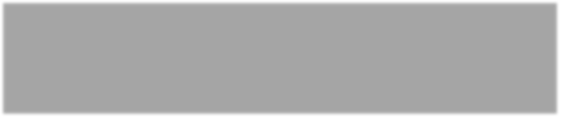 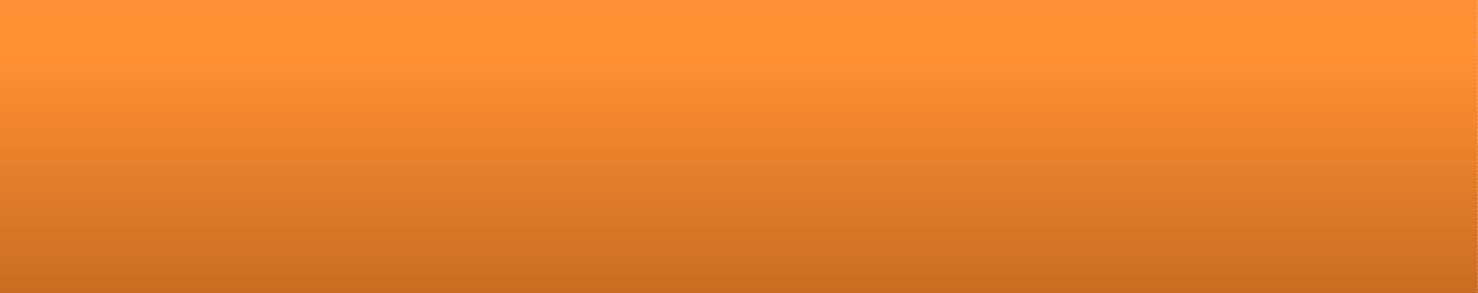 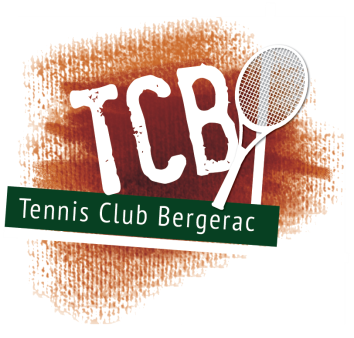 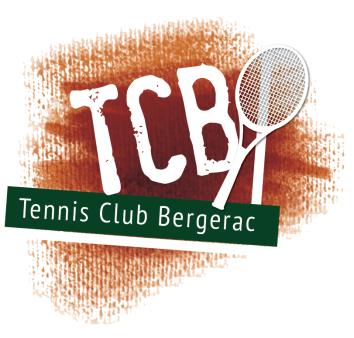 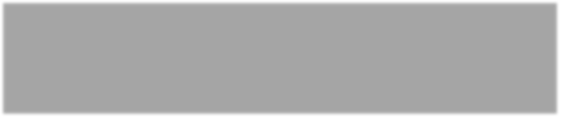 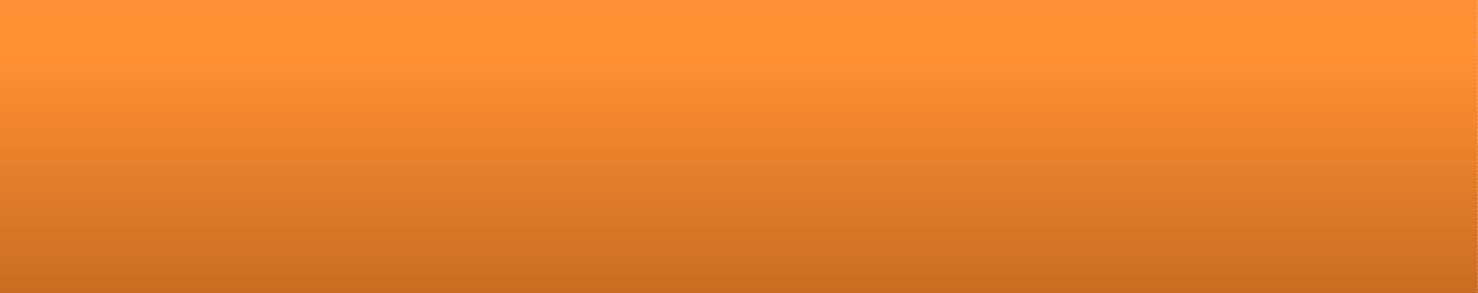 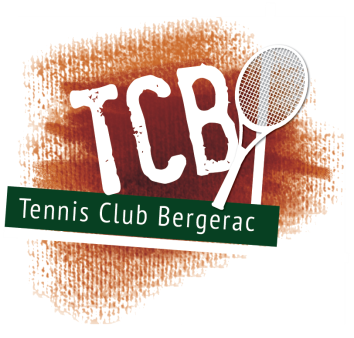 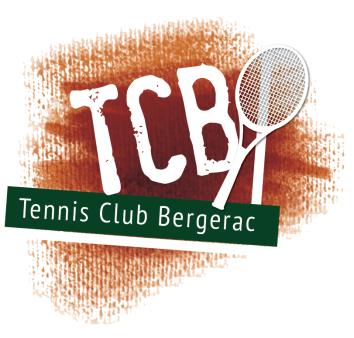 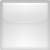 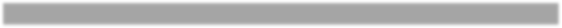 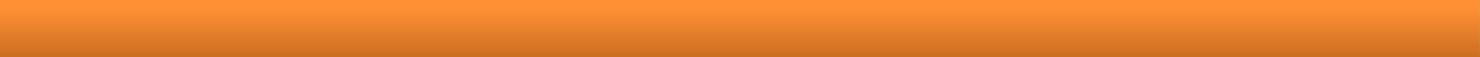 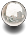 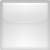 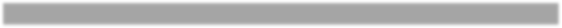 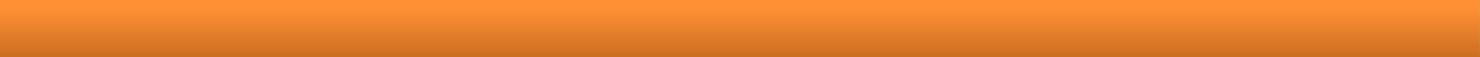 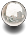 NOM : 	Prénom : 	Date de naissance :		Sexe : F  	M  Nombre d’enfants inscrits à l’école de tennis    |_|_|COORDONNÉES DU REPRÉSENTANT LEGALNOM : 	Prénom :	Adresse : 	Code Postal |_|_|_|_|_|  Ville : 	PROFESSION MÈRE : ……………………..	PÈRE : ………………………………………ENTREPRISE : ……………………………….		 ………………………………………Tel. Domicile : |    |	|	|	|	|	|	|	|	|     |	Tel bureau : |    |	|	|	|	|	|	|	|	|     |Tel Portable :   |   | 	|	|	|	|	|	|	|	|    |	Mail : .......................................@......................................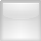 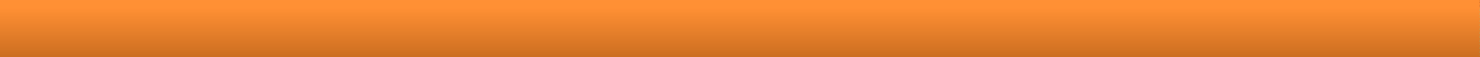 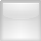 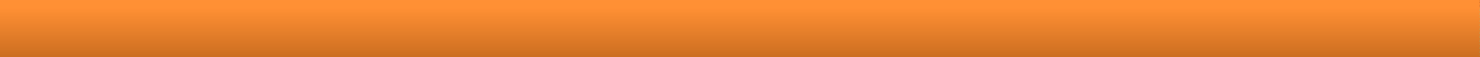 N° licence : |   |	|	|	|	|	|	|  |    |  Classement :	|    |	|/|__|Votre niveau si non classé : Mini-tennis         Débutant 			Nombre d’années de tennis |    |    |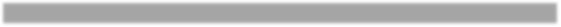 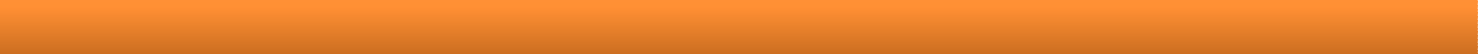 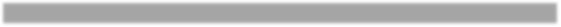 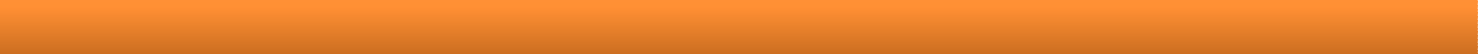 MERCREDI : Matin        MERCREDI  Après- midi (à partir de midi) SAMEDI Matin (Jusqu’à 14h00) HORAIRES A DEFINIR 4/6 ans :    135 €7/17 ans :   175 €Cotisation comprenant :Licence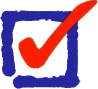 Carte ClubEcoleCette cotisation permet à votre enfant de jouer avec un autre adhérent. Il lui suffit pour cela de réserver par internet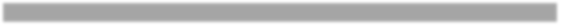 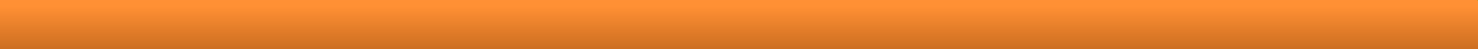 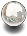 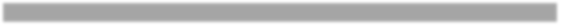 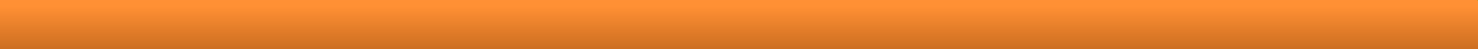 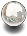 ⬜     Refus de visibilité Interne au club 		⬜    Refus de visibilité à la FFT⬜     Accepter partenaires FFT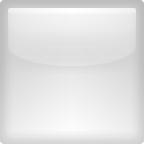 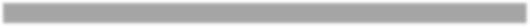 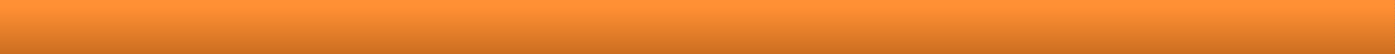 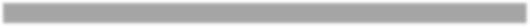 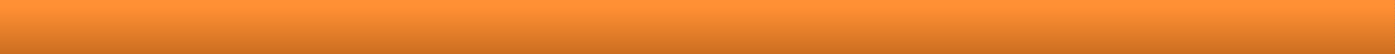 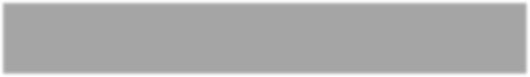 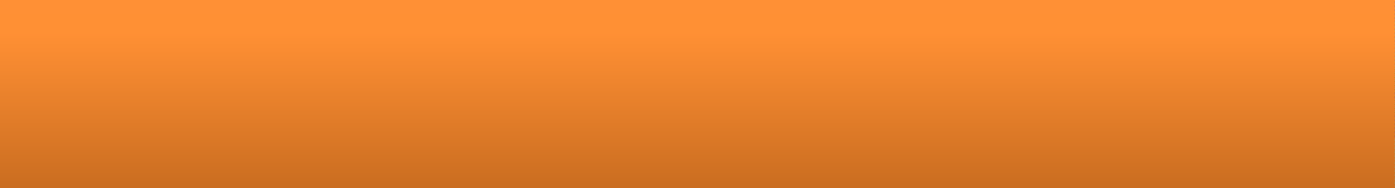 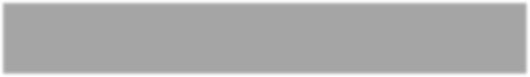 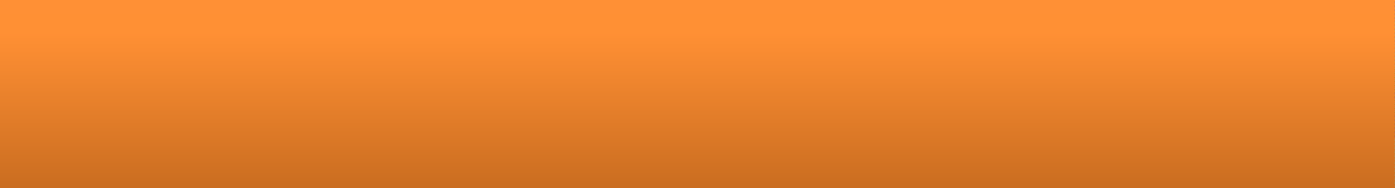 Fait à Bergerac le 	/ 	/ 201 	 SignatureEspèces .........…. Reçu n° :...........MONTANT TOTAL DÛ : 	, 	€Nom …………………………………………..Banque : ................................................................................Chq n°...............................date : 	/ 		Montant : .........Chq n°...............................date : 	/ 		Montant : .........Chq n°...............................date : 	/ 		Montant : .........FACILITÉS DE PAIEMENT :en	foisChq n°...............................date : 	/ 		Montant : .........Chq n°...............................date : 	/ 		Montant : .........Chq n°...............................date : 	/ 		Montant : .........Chq n°...............................date : 	/ 		Montant : .........Chq n°...............................date : 	/ 		Montant : .........